
Job Search and Investigation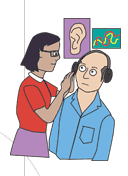 1 - Go to https://www.onthejob.education 2 – Go to “Community & Health” Category. Find the picture above, click on it for more info. What job is this? ………………………………………………………………………………………………………………………………………………Sum it up what does this person do for work? ……………………………………………………………….………What category does it fall under on this site? ………………………..……………………………………………… List 4 tasks this person may perform? ………………………………………………………………………………………………………………………………….……........………………………………………………………………………………………………………………………………….……........………………………………………………………………………………………………………………………………….……........………………………………………………………………………………………………………………………………….……........What do you think are the 3 key personal requirements you need to become this occupation?
……………………………………………………………………………………………………………………………….……........………………………………………………………………………………………………………………………………….……........………………………………………………………………………………………………………………………………….……...........What did you find out about the ears? 
……………………………………………………………………………………………………………………………….……........………………………………………………………………………………………………………………………………….……...........What is an interesting fact you have found on this page? 
……………………………………………………………………………………………………………………………….……........………………………………………………………………………………………………………………………………….……...........Click on Activities 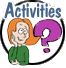 Complete the activity Noise Levels - What is dangerous? What did you find out?……………………………………………………………………………………………………………………………….……........………………………………………………………………………………………………………………………………….……........... If you have time, make some mystery sounds and see if your partner can identify them. Click Famous People’s Stories

Who is person? Why is s/he famous?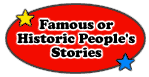 ……………………………………………………………………………………………………………………………….……........………………………………………………………………………………………………………………………………….……........... List 3 things of interest (share with a partner) 
……………………………………………………………………………………………………………………………….……........………………………………………………………………………………………………………………………………….……...........Do you know someone who is deaf? Put earplugs you’re your ears and imagine you are deaf. What does it feel like? Describe it. ……………………………………………………………………………………………………………………………….……........………………………………………………………………………………………………………………………………….……...........……………………………………………………………………………………………………………………………….……........………………………………………………………………………………………………………………………………….……...........